РАЗГОВОР О ПРАВИЛЬНОМ ПИТАНИИБлины: «Круг солнца».Нет большего счастья в жизни, чем иметь свою собственную, дружную семью. Это поистине божий дар, и нет ничего главнее, чем семья, так как эта опора и поддержка от дорогих и любящих тебя людей. Моя семья не исключение у меня очень крепкая и дружная семья мама, папа, бабушка младшая сестренка и я. У нас много традиций, но есть одна очень вкусная традиция по выходным печь блины или как я их называю «круги солнца», ведь они  и правда похожи на солнечный круг,  такие же желтые и горячие. Блины на любой вкус: с мясом, медом, творогом, сметаной и вареньем. Эта традиция пришла в нашу семь, от моей бабушки в их семье тоже,  каждые выходные пекли блины бабушка всегда говорит:- «Блины  брюху не порча».Приготовлением   теста занимаемся мы с бабушкой,    смешиваем   в миске яйца, сахар и соль после вливаем  молоко, а затем тщательно смешиваем маленькими порциями добавляем  муку обязательно просеивая,  так меня учит  бабушка  - она говорит, что так мука насытится кислородом благодаря чему блинчики будут иметь нежную и мягкую текстуру. Тесто у нас всегда по консистенции напоминает жидкую сметану и блинчики получаются  ажурными и такими вкусными, что так и норовят попасть не в общую тарелку, а нам с сестренкой в рот с пылу с жару. Зная это - бабушка делает сразу две порции теста, чтобы еще и хватило гостям, которые тоже часто бывают у нас. У меня тоже  есть свой секрет приготовления блинов. Я обязательно кладу в блины домашнюю сметану. К обеду мы садимся за большой обеденный стол, собирая всю нашу  семью и пробуем наши блины. Пусть у каждого  в семье будет своя вкусная семейная традиция. Приятного аппетита!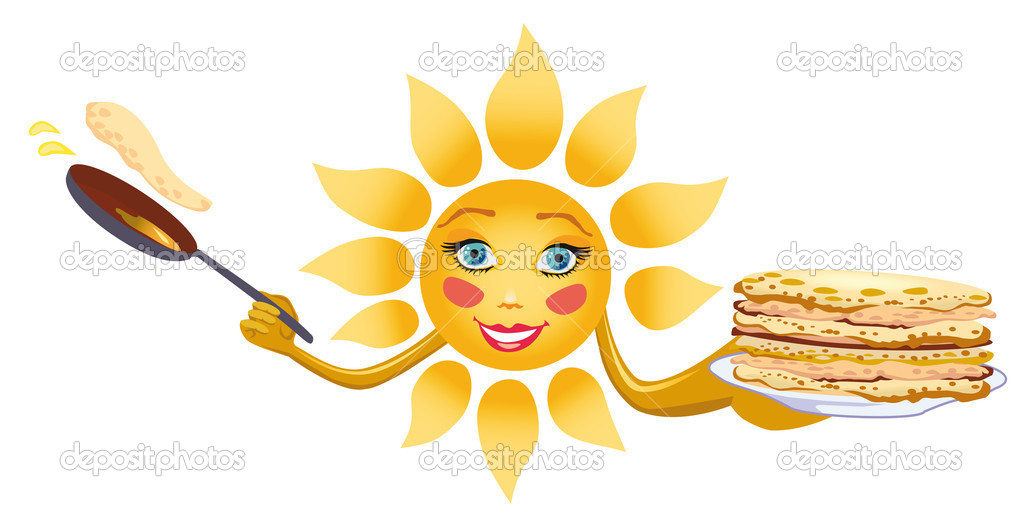 семья: ЛуценкоРАЗГОВОР О ПРАВИЛЬНОМ ПИТАНИИВареникиСемейные традиции — это духовная атмосфера дома, которая включает распорядок дня, обычаи, уклад жизни и привычки его обитателей, которые передаются из поколения в поколение. Сегодня в нашем  современном мире, где все куда-то бегут, и жизнь полна делами мы все реже соблюдаем семейные традиции. Все меньше семей, которые каждый день ужинают вместе за столом, или придумывает какие-то, свойственные только им и традиционные, совместные дела.           Когда начинаешь спрашивать, есть ли у вас какие-нибудь традиции в семье, все меньше людей отвечают положительно. Все больше людей, которые не могут ответить. А ведь все идет из детства, из семьи. Именно в семье, с помощью семейных традиций, люди учатся отношениям, инициативе, творчеству и радости жизненным мелочам.В моей семье  есть замечательная традиция часто, в воскресенье мы лепили вареники, и, конечно, едим их со сметаной и  маслом. Это не так просто, как пойти в магазин и купить вареники это, гораздо интереснее. Это целое действие, длиною в целый день, полное радости, с участием всей семьи. Мама с папой утром едут  на рынок за самым свежим творогом, потом Мама делала тесто, вкусное домашние, и мы садимся за стол, всей семьей и начинается по истине волшебное действие. Папа отрезает от теста большие куски, Мама раскатывает из них кружочки,  а я накладываю творог и  леплю вареники. Вареники получаются  все разные: большие и маленькие, ровные и не очень, красивые и смешные. Мама меня учит делать смешные завитушки из теста, Папа делает самые большие вареники. Мы все перемазываемся  мукой, Да что там, стол и пол тоже все  в муке. А самое главное, мы это делаем  всей семьей! При этом мы болтаем обо всем на свете, хохочем и дурачимся. Мы счастливы и мы семья! Потом мама варит большую кастрюлю вареников, мы с папой дружно убираемся. Папа достает сметану из холодильника и мы садимся за стол все вместе, уплетаем  вареники за обе щеки. Вот такая она наша семейная вкусная традиция. Эта традиция  дает ощущение любви и семьи, общего теплого уютного дома. Человек создан для счастья и создаёт его своими руками. Создавайте свои вкусные семейные традиции и приятного аппетита!Семья: Вовченко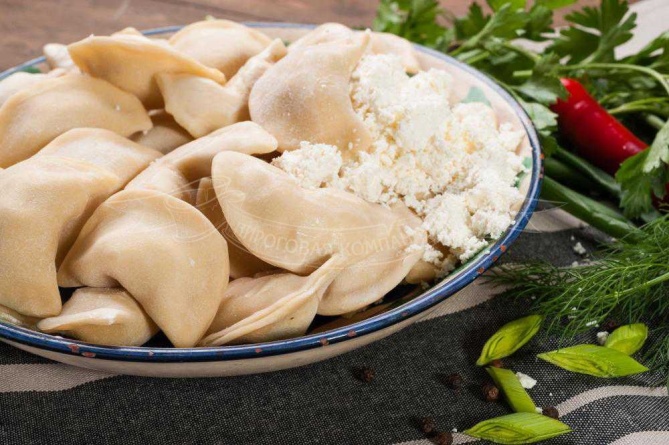 